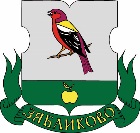 СОВЕТ ДЕПУТАТОВМУНИЦИПАЛЬНОГО ОКРУГА ЗЯБЛИКОВОРЕШЕНИЕ01.11.2017 № МЗБ-01-03-118/17Об утверждении Положения о Комиссии по вопросам градостроительства, благоустройства и использования земель территории муниципального округа ЗябликовоВ соответствии с пунктом 13 части 4 статьи 12 Закона города Москвы от 6 ноября 2002 года № 56 «Об организации местного самоуправления в городе Москве», пунктом 9 статьи 5 Устава муниципального округа Зябликово Совет депутатов муниципального округа РЕШИЛ:1. Утвердить Положение о Комиссии по вопросам градостроительства, благоустройства и использования земель территории муниципального округа Зябликово (приложение 1).2. Утвердить состав Комиссии по вопросам градостроительства, благоустройства и использования земель территории муниципального округа Зябликово (приложение 2).3. Опубликовать настоящее решение в бюллетене «Московский муниципальный вестник» и разместить на сайте муниципального округа Зябликово www.zyablikovo-mos.ru в информационно-телекоммуникационной сети «Интернет».4. Признать утратившим силу решение муниципального Собрания внутригородского муниципального образования Зябликово в городе Москве от 11.04.2012 №МЗБ-03-29/12 "О создании депутатских комиссий внутригородского муниципального образования Зябликово в городе Москве".          5. Настоящее решение вступает в силу со дня его принятия.6. Контроль за выполнением настоящего решения возложить на главу муниципального округа Зябликово Золкину И.В.Глава муниципальногоокруга Зябликово                                                                               И.В. Золкина                                                                                        Приложение 1                                                                                                к решению Совета депутатов                                                                                                 муниципального округа Зябликово                                                                                                от 01.11.2017 № МЗБ-01-03-118/17Положениео комиссии по вопросам градостроительства, благоустройства и использования земель территории муниципального округа ЗябликовоI. Общие положенияКомиссия по вопросам градостроительства, благоустройства и использования земель территории муниципального округа (далее – Комиссия) является постоянно действующим рабочим органом Совета депутатов муниципального округа Зябликово (далее – Совет депутатов) и образуется на срок полномочий Совета депутатов.Комиссия формируется в целях обеспечения комплексного развития муниципального округа Зябликово (далее – муниципальный округ), а также реализации отдельных полномочий города Москвы в целях обеспечения учета мнения населения муниципального округа и органов местного самоуправления при принятии решений органами исполнительной власти города Москвы, повышения эффективности взаимодействия органов местного самоуправления и органов исполнительной власти города Москвы, усиления роли органов местного самоуправления в социально-экономическом развитии территорий муниципального округа.  В рамках целей, определенных настоящим Положением, Комиссия обладает организационной и функциональной независимостью и осуществляет свою деятельность самостоятельно. Комиссия подотчетна Совету депутатов.Деятельность Комиссии основывается на принципах законности, объективности, эффективности, независимости и гласности.II. Формирование и состав КомиссииФормирование Комиссии, утверждение ее персонального состава, внесение изменений в него, а также упразднение Комиссии осуществляется решениями Совета депутатов, принимаемыми в порядке, установленном Регламентом Совета депутатов в соответствии с настоящим Положением. Члены Комиссии избираются Советом депутатов из состава Совета депутатов большинством голосов от установленного числа депутатов Совета депутатов. Общее число членов Комиссии устанавливается решением Совета депутатов и не может быть менее трех человек.Председатель Комиссии, избирается большинством голосов от установленного числа членов Комиссии и утверждается решением Совета депутатов.III. Полномочия Председателя и членов Комиссии Председатель Комиссии: 1) осуществляет руководство деятельностью Комиссии и организует ееработу, в том числе формирует повестку дня заседания Комиссии и список приглашенных для участия в заседаниях лиц, ведет заседания Комиссии;2) распределяет обязанности между членами Комиссии;3) созывает внеочередное заседание Комиссии;4) представляет Комиссию в органах государственной власти и органах местного самоуправления; 	5) представляет Совету депутатов отчеты о результатах проведенных контрольных мероприятий, а также ежегодные отчеты о работе Комиссии; 6) обладает правом подписи заключений Комиссии.Члены Комиссии имеют право:         1) вносить вопросы и предложения на рассмотрение Комиссии, участвовать в подготовке, обсуждении и принятии по ним решений, а также в организации их реализации и контроле за их выполнением;         2) по поручению Комиссии выступать от имени Комиссии на заседаниях Совета депутатов и его рабочих органов с докладами по вопросам, относящимся к ведению Комиссии;         3) представлять Совету депутатов свое особое мнение в случаях несогласия с принятым Комиссией решением;         4) принимать участие в работе других комиссий и рабочих групп муниципального Собрания;         5) сложить свои полномочия члена Комиссии на основании личного заявления на имя главы муниципального округа.IV. Организация деятельности КомиссииОрганизационное обеспечение деятельности Комиссии осуществляет аппарата Совета депутатов муниципального округа (далее – аппарат СД МО). Руководителем аппарата СД МО из числа муниципальных служащих аппарата СД МО по согласованию с Председателем Комиссии назначается технический секретарь Комиссии (далее – Секретарь).  Секретарь исполняет следующее обязанности:1) обеспечивает делопроизводство Комиссии;2)  готовит материалы к заседанию Комиссии;        3)  уведомляет о месте и времени очередного заседания Комиссии не менее чем за двое суток Председателя и членов Комиссии, а также заблаговременно информирует об этом других депутатов Совета депутатов и иных участников заседания;4)  обеспечивает регистрацию участников заседания Комиссии;5) ведет протоколы заседаний Комиссии.Заседания Комиссии проводятся в помещении, предоставленном аппаратом СД МО.V. Полномочия Комиссии           5.1. Комиссия осуществляет следующие полномочия:           1) Подготовка предложений и проектов правовых актов о принятии планов и программ развития муниципального округа, утверждении отчетов об их исполнении; 	2) Подготовка предложений и проектов правовых актов о внесении в органы исполнительной власти города Москвы предложений:-   к проектам городских целевых программ;- об установлении и упразднении на территории муниципального округа особо охраняемых природных территорий, природных и озелененных территорий в городе Москве;- по организации и изменению маршрутов, режима работы, остановок наземного городского пассажирского транспорта;-   по благоустройству территории муниципального округа.          3) Подготовка предложений и проектов правовых актов о согласовании вносимых управой района Зябликово:-  ежегодного адресного перечня дворовых территорий для проведения работ по благоустройству дворовых территорий, в том числе устройству наружного освещения;- плана благоустройства парков и скверов, находящихся в ведении отраслевого органа исполнительной власти города Москвы, осуществляющего функции по разработке и реализации государственной политики в сферах жилищно-коммунального хозяйства и благоустройства, или в ведении префектуры Южного административного округа города Москвы;- ежегодного адресного перечня многоквартирных домов, подлежащих капитальному ремонту полностью за счет средств бюджета города Москвы.           4) Подготовка предложений и проектов правовых актов о согласовании вносимых управой района Зябликово и префектурой Южного административного округа города Москвы предложений в сфере размещения объектов некапитального строительства:- согласование проекта схемы (проекта изменений схемы) размещения нестационарных торговых объектов мелкорозничной сети;- согласование проекта схемы (проекта изменений схемы) размещения сезонных кафе;- согласование проекта схемы (проекта изменений схемы) размещения иных некапитальных объектов в случаях, предусмотренных Правительством Москвы. 5) Подготовка предложений и проектов правовых актов о согласовании объектов капитального строительства:- вносимых префектурой Южного административного округа обращений о согласовании проекта распоряжения префектуры об утверждении акта о выборе земельного участка в целях размещения объектов гаражного назначения и объектов религиозного назначения;- о согласовании проекта градостроительного плана земельного участка для размещения объектов капитального строительства (в том числе аптечных организаций, учреждений для работы с детьми, объектов спорта, стационарных торговых объектов, объектов бытового обслуживания, рынков) общей площадью до , строительство которых осуществляется за счет средств частных лиц, объектов религиозного назначения, если предусмотренное подпунктом 1 настоящего пункта согласование не проводилось, а также иных объектов, определяемых Правительством Москвы.6)  Подготовка предложений и проектов правовых актов: - по рассмотрению представленных в установленном порядке в Департамент жилищной политики и жилищного фонда города Москвы документов для перевода жилого помещения в нежилое и согласованию проекта решения Департамента о переводе жилого помещения в нежилое в многоквартирном жилом доме;- подготовка предложений и проектов правовых актов по согласованию Советом депутатов мест размещения ярмарок выходного дня и проведению мониторинга их работы.7) Подготовка предложений и проектов правовых актов о внесении в орган исполнительной власти города Москвы, уполномоченный в области градостроительного проектирования и архитектуры, или соответствующую окружную комиссию по вопросам градостроительства, землепользования и застройки при Правительстве Москвы предложений в части, касающейся территории муниципального округа: - к проектам Генерального плана города Москвы, изменений Генерального плана города Москвы;-  к проектам правил землепользования и застройки;- к проектам территориальных, отраслевых схем, содержащих положения о развитии, реконструкции, реорганизации жилых территорий, особо охраняемых природных территорий, природных и озелененных территорий, территорий в зонах охраны объектов культурного наследия и исторических зонах;-  к проектам планировки территорий;- к проектам межевания не подлежащих реорганизации жилых территорий, на территориях которых разработаны указанные проекты;       - к проектам разработанных в виде отдельных документов градостроительных планов земельных участков, предназначенных для строительства, реконструкции объектов капитального строительства на не подлежащей реорганизации жилой территории;- к проектам решений о предоставлении разрешений на условно разрешенный вид использования земельного участка, объекта капитального строительства или на отклонение от предельных параметров разрешенного строительства, реконструкции объекта капитального строительства;8) Подготовка предложений и проектов правовых актов по участию в публичных слушаниях по вопросам градостроительства;9) Организация контроля за реализацией районной программы комплексного благоустройства территории муниципального округа;        10) Рассмотрение обращений граждан и организаций по вопросам ведения Комиссии;11) Подготовка предложений и проектов правовых актов о проведении дополнительных мероприятий по социально-экономическому развитию района Зябликово;         12) Рассмотрение обращений граждан по вопросам, входящим в перечень направлений расходования средств на дополнительные мероприятия по социально-экономическому развитию района Зябликово:- благоустройство территорий общего пользования, в том числе дворовых территорий, парков, скверов и иных объектов благоустройства;- выборочный капитальный ремонт многоквартирных домов, ремонт нежилых помещений, спортивных площадок и иных объектов;- расходование средств на реализацию дополнительных мероприятий в сфере переданных органам местного самоуправления муниципальных округов отдельных полномочий города Москвы, а также на приобретение и содержание имущества, необходимого для реализации органами местного самоуправления муниципальных округов отдельных полномочий города Москвы;- другие направления в соответствии с действующим законодательством.5.2. В целях осуществления установленных настоящим положением полномочий Комиссия вправе:        1) обращаться в государственные органы города Москвы, органы местного самоуправления по вопросам своей компетенции;         2) запрашивать и получать от аппарата СД МО необходимые материалы и документы, необходимые для работы Комиссии в соответствии с ее компетенцией;        3) запрашивать и получать от граждан, обратившихся в Комиссию, необходимые материалы и документы, необходимые для работы Комиссии в соответствии с ее компетенцией;        4) приглашать на свои заседания и заслушивать доклады и сообщения должностных лиц органов местного самоуправления, представителей органов государственной власти;         5) вносить предложения в квартальные планы работы и повестку дня заседания Совета депутатов;         6) проводить при необходимости совместные заседания с другими Комиссиями Совета депутатов. VI. Порядок рассмотрения обращений по вопросам, входящим 
в полномочия КомиссииОбращения по вопросам, входящим в полномочия Комиссии, рассматриваются на заседаниях Комиссией в сроки, установленные законодательством города Москвы.Работа с жалобами, обращениями граждан и юридических лиц по вопросам, входящим в полномочия Комиссии, осуществляется в соответствии с Законом города Москвы «Об обращениях граждан». Каждое письменное обращение регистрируется секретарем Комиссии.  Секретарь Комиссии регулярно информирует председателя Комиссии о состоянии и характере обращений граждан, а также о состоянии исполнительской дисциплины по работе с обращениями граждан.   Общий контроль за выполнением поручений, данных в ходе рассмотрения обращений, осуществляется секретарем Комиссии.  Обращения, не требующие дополнительного изучения и проверки, рассматривается безотлагательно в сокращенные сроки, не позднее 14 календарных дней (с учетом сессий депутатов Совета депутатов).  VII. Порядок проведения заседаний Комиссии Заседание Комиссии правомочно, если на нем присутствует более половины от установленного числа членов Комиссии.Заседания Комиссии проводятся открыто. Большинством голосов от установленного числа членов Комиссии может быть принято решение о проведении закрытого заседания Комиссии.Заседание Комиссии проводит Председатель Комиссии. В случае отсутствия Председателя Комиссии его функции осуществляет один из членов Комиссии по решению большинства присутствующих на заседании членов Комиссии. Заседания Комиссии проводятся по мере необходимости.Члены Комиссии обязаны присутствовать на заседаниях Комиссии. О невозможности присутствовать на заседании Комиссии по уважительной причине члены Комиссии заблаговременно информируют Председателя Комиссии.В заседании Комиссии могут принимать участие с правом совещательного голоса глава муниципального округа и депутаты Совета депутатов, не входящие в ее состав, руководитель аппарата СД МО, депутаты Московской городской Думы, представители Контрольно-счетной палаты Москвы, глава управы района. На заседание Комиссии могут быть приглашены эксперты, а также иные участники.Решения Комиссии принимаются большинством голосов от общего числа членов Комиссии, присутствующих на заседании и оформляются протоколом.Протокол оформляется в течение 3 дней со дня проведения заседания Комиссии, подписывается председательствующим на заседании Комиссии и Секретарем. Оригиналы протоколов хранятся в СД МО. Копии протоколов направляются всем членам Комиссии и участникам заседания.  Депутаты Совета депутатов вправе знакомиться с протоколами заседаний Комиссии.VIII. Обеспечение доступа к информации о деятельности КомиссииИнформация о проведенных контрольных мероприятиях, о выявленных при их проведении нарушениях, а также о принятых по ним решениях и мерах размещается в информационно-телекоммуникационной сети Интернет в соответствии с законодательством об обеспечении доступа к информации о деятельности государственных органов и органов местного самоуправления.Комиссия ежегодно подготавливает отчет о своей деятельности, который направляется на рассмотрение в Совет депутатов. После рассмотрения отчета о деятельности Комиссии Советом депутатов указанный отчет размещается в порядке, установленным пунктом 8.1 настоящего Положения.IX. Планирование работы КомиссииКомиссия осуществляет свою деятельность на основе планов, которые разрабатываются и утверждаются ею самостоятельно.Планирование деятельности Комиссии осуществляется с учетом результатов контрольных мероприятий. Обязательному включению в планы работы Комиссии подлежат запросы главы муниципального округа и поручения Совета депутатов. Внеплановые контрольные мероприятия проводятся на основании решения Комиссии, принятого большинством голосов от установленного числа членов Комиссии. X. Взаимодействие Комиссии с правоохранительными, 
контрольными и надзорными органами10. Комиссия при осуществлении своей деятельности вправе взаимодействовать с органами прокуратуры, иными правоохранительными, надзорными и контрольными органами Российской Федерации и города Москвы.                                                                                         Приложение 2                                                                                                к решению Совета депутатов                                                                                                 муниципального округа Зябликово                                                                                                от 01.11.2017 № МЗБ-01-03-118/17СоставКомиссии по вопросам градостроительства, благоустройства и использования земель территории муниципального округа ЗябликовоПредседатель комиссии:Семенов Д.В.- депутат Совета депутатов муниципального округа ЗябликовоЧлены комиссии:Ефимов А.Г.Воропаева А.В.Гугуцидзе А.С.- депутат Совета депутатов муниципального округа Зябликово - депутат Совета депутатов муниципального округа Зябликово - депутат Совета депутатов муниципального округа Зябликово Шестакова Д.В.- депутат Совета депутатов муниципального округа ЗябликовоЕгорова Е.А.- депутат Совета депутатов муниципального округа Зябликово